УЧЕБНЫЙ ПЛАНпо реализации ФГОС АООПмуниципального общеобразовательного бюджетного учрежденияТюкалинского муниципального района Омской области «Валуевская средняя общеобразовательная школа»на 2020-2021 учебный год1-5 классы 5-дневная учебная неделяПояснительная запискаУчебный план Муниципального общеобразовательного бюджетного учреждения «Валуевская средняя общеобразовательная школа» на 2020-2021 учебный год фиксирует общий максимальный объём аудиторной нагрузки обучающихся МОБУ «Валуевская сош», состав и структуру обязательных предметных областей. Учебный план определяет содержание образования, требований к его усвоению, выступает основным механизмом организации и реализации образовательного процесса. МОБУ «Валуевская сош».Учебный план составлен на основе нормативно-правовой документации: - Федеральногозаконаот 29декабря 2012 года№ 273-ФЗ «Об образовании в Российской Федерации»; - Национального проекта "Образование" на 2019-2024 гг.; - приказа МинобрнаукиРоссииот 19 декабря 2014 года № 1599 «Об утверждении федерального государственного образовательного стандарта образованияобучающихся с умственной отсталостью (интеллектуальными нарушениями),зарегистрированного в Минюсте РФ 03.02.2015 года; - распоряжения Правительства РФ от 29.05.2015 года № 996-Р «Об утверждении Стратегии развития воспитания в Российской Федерации на период до 2025 года»;- постановления Главного государственного санитарного врача РФ от 10.07.2015 года № 26 «Об утверждении СанПиН 2.4.2.3286-15 "Санитарноэпидемиологические требования к условиям и организации обучения и воспитания в организациях, осуществляющих образовательную деятельность по адаптированным основным общеобразовательным программам для обучающихся с ограниченными возможностями здоровья"; - постановления Главного государственного санитарного врача РФ от 29.12.2010 года № 189 «Об утверждении СанПин 2.4.2.2821-10 «Санитарноэпидемиологические требования к условиям и организации обучения в общеобразовательных учреждениях» с изменениями, внесенными постановлениями Главного государственного санитарного врача РФ от 24.11.2015 года № 81 «О внесении изменений в СанПин 2.4.2.2821-10 «Санитарноэпидемиологические требования к условиям и организации обучения, содержания в общеобразовательных организациях»; - Базисного учебного плана специальных (коррекционных) общеобразовательных учреждений VIII вида (Iвариант) (приложение к приказу Министерства образования РФ от 10.04.2002 года № 29/2065-п); - приказа Минобрнауки России от 14.10.2013 года № 1145 «Об утверждении образца свидетельства об обучении и порядка его выдачи лицам с ограниченными возможностями здоровья (с различными формами умственной отсталости), не имеющим основного общего и среднего общего образования и обучавшимся по адаптированным основным общеобразовательным программам» (зарегистрирован Минюстом России от 26 ноября 2013 года, регистрационный № 30465); - приказаМинпросвещения России от 28.12.2018 года № 345 «О федеральном перечне учебников, рекомендуемых к использованию при реализации 3 имеющих государственную аккредитацию образовательных программ начального, общего, основного общего, среднего общего образования»; - письма Министерства образования Омской области от 19.02.2019 года № 19/МОБР - 2846 «О специальных учебниках и учебных пособиях, рекомендованных в соответствии с действующим федеральным перечнем учебниковдля использования при реализации адаптированных общеобразовательных программ, разработанных с учетом особенностей каждой нозологической группы обучающихся»; - письма Министерства образования и науки РФ от 11 марта 2016 года № ВК-452/07 "О введении ФГОС ОВЗ" «Методические рекомендации по вопросам внедрения федерального государственного образовательного стандарта начального общего образования обучающихся с ограниченными возможностями здоровья и федерального государственного образовательного стандарта образования обучающихся с умственной отсталостью (интеллектуальными нарушениями); - письма Минобрнауки России от 11 августа 2016 г. № ВК-1788/07 «Об организации образования обучающихся с умственной отсталостью (интеллектуальными нарушениями)»; - письмаМинобрнауки России от 15.03.2018 № ТС-728/07 «Об организации работы по СИПР»; - письма Министерства образования РФ от 12 июня 1999 года № 27/582-6 «Рекомендации по социально-трудовой адаптации выпускников специальных (коррекционных) образовательных учреждений VIII вида»; - письма Минобразования РФ от 14.03.2001 № 29/1448-6 «Рекомендации о порядке проведения экзаменов по трудовому обучению выпускников специальных (коррекционных) образовательных учреждений VIII вида»; - адаптированной основной общеобразовательной программой образования обучающихся с умственной отсталостью (интеллектуальными нарушениями) (вариант I)Муниципального общеобразовательного бюджетного учреждения «Валуевская средняя общеобразовательная школа».Учебный план состоит из обязательной части, части формируемой участниками образовательных отношений (школьный компонент), коррекционно-развивающей области и внеурочной деятельности. Учебный план распределяет учебное время, отводимое на их освоение по классам и учебным предметам. В структуре учебного плана выделяются три этапа обучения: 1 этап- I (дополнительный) - IV классы. Цель этапа состоит в формировании основ предметных знаний и умений, коррекции недостатков психофизического развития обучающихся, начального обучения в соответствии с требованиями федерального государственного образовательного стандарта образования обучающихся с умственной отсталостью (интеллектуальными нарушениями). 4II этап - V – IX классы. Цель этапа направлена на расширение, углубление и систематизацию знаний и умений, обучающихся в обязательных предметных областях, на овладение умениями профессионально-трудовой деятельности, навыками адаптации в динамично изменяющемся и развивающемся мире. Содержание обучения направленно на расширение социального опыта, на начальную профессионально-трудовую подготовку учащихся, на закрепление навыков самообслуживания и домашнего труда, на повышение уровня социальной адаптации. Режим работы учреждения.На 01.09.2020 год в МОБУ «Валуевская сош» обучается 14 учеников в возрасте от 7 до 17 лет. Начальная школа–  3 класса. Основная школа- 4 класса. Начало и продолжительность учебного года и каникул устанавливается в соответствии со сроками, действующими для всех муниципальных и государственных образовательных учреждений, и утверждается годовым календарным учебным графиком МОБУ «Валуевская сош» на 2020- 2021 учебный год. Учебные занятия начинаются 2 сентября 2020 года. Учебный год заканчивается в 1-5, 9 классах - 25 мая; в 6 - 8 классах - 30 мая 2021 года. Обучение происходит в одну смену. Для реализации учебного плана продолжительность учебного года составляет: - для первого года обучения– 33 учебные недели; для второго, третьего, четвертого.пятого, девятого и одиннадцатого года обучения - 34 учебные недели; - для шестого, седьмого, восьмого года обучения (6-8 классы) – 35 учебных недель. Продолжительность учебной недели составляет: - в режиме 5 дневной рабочей недели – 1- 5 классы. Пятидневная рабочая неделя установлена в целях сохранения и укрепления здоровья обучающихся, в соответствии с требованиями федерального государственного образовательного стандарта образования обучающихся с умственной отсталостью (интеллектуальными нарушениями); Продолжительность урока: - в 1 классах составляет 35 – 40 минут (обучение проводится без балльного оценивания знаний обучающихся и домашних заданий); - во 2 - 9 классах 40 минут. Продолжительность каникул в течение учебного года составляет 30 календарных дней, для 1 «а», 1 (дополнительного) классов включены дополнительные недельные каникулы (в третьей четверти). Настоящий учебный план определяет основные образовательные области, перечень учебных предметов и их распределение по годам обучения с учетом специфики обучения детей, имеющих отклонения в развитии, выполняет задачи оздоровления, закрепления творческих и трудовых умений; предусматривает организацию учебных экскурсий и других видов деятельности обучающихся. Данный учебный план полностью реализует федеральный компонент, который обеспечивает единство образовательного пространства Российской Федерации и гарантирует овладение учениками образовательного учреждения минимумом знаний, умений и навыков, необходимых для их дальнейшей жизнедеятельности. В инвариативную часть учебного плана включены обязательные образовательные области и соответствующие им учебные предметы, наиболее важные для развития и коррекции познавательной деятельности, учащихся с умственной отсталостью (интеллектуальными нарушениями). Особое внимание уделяется развитию связной устной и письменной речи, усвоению элементарных основ математики, предметов естествоведческого, обществоведческого, искусствоведческого циклов, а также трудовому обучению, физической культуре и коррекционной работе. Все учебные курсы образовательных областей ведутся по государственным программам для обучающихся с интеллектуальными нарушениями, авторским программам.В 2020 – 2021 учебном году в 1-5 классах реализуется обучение по федеральному государственному образовательному стандарту образования обучающихся с умственной отсталостью (интеллектуальными нарушениями). Обязательная часть учебного плана 1-5 классов включает образовательные области, которые содержат предметы, рекомендуемые примерной адаптированной основной общеобразовательной программой образования обучающихся с умственной отсталостью (интеллектуальными нарушениями). Рабочие программы по предметам составлены на основе программ специальных (коррекционных) образовательных учреждений VIII вида, под редакцией И.М. Бгажноковой - М: «Просвещение», 2011 год: 1. Язык и речевая практика. Данная область включает учебные предметы: «Русский язык», «Чтение» (1-5 классы), «Речевая практика» (1-4 классы). Основными задачами реализации содержания данной предметной области являются: овладение грамотой, основными речевыми формами и правилами их практического применения; развитие устной и письменной коммуникации, способности к осмысленному чтению и письму; овладение способностью пользоваться устной и письменной речью для решения, соответствующих возрасту житейских задач; развитие способности к словесному самовыражению на уровне, соответствующему возрасту и развитию ребенка, его коммуникативно-речевых навыков, коррекцию недостатков мыслительной деятельности. 2. Математика. Данная область включает одноименный учебный предмет «Математика». Задачами данной предметной области являются: овладение началами математики (понятием числа, вычислениями, решением арифметических задач и др.); овладение способностью пользоваться математическими знаниями при решении, соответствующих возрасту житейских задач (ориентироваться и использовать меры измерения пространства, времени, температуры и другое в различных видах практической деятельности); развитие способности использовать некоторые математические знания в жизни. 3. Естествознание. Включает учебный предмет «Мир природы и человека» (1-4 классы), «Природоведение» (5 классы). Область естествознанае решает следующие задачи: овладение представлениями об окружающем мире и основными знаниями о живой и неживой природе; развитие способности к использованию знаний о живой и неживой природе; формирование представлений о мире для осмысленной и самостоятельной организации безопасной жизни в конкретных природных и климатических условиях; развитие активности, любознательности и разумной предприимчивости во взаимодействии с живой и неживой природы. Природоведение ставит своей целью расширить кругозор и подготовить учащихся к усвоению систематических биологических и географических знаний. 4. Человек и общество. Данная область реализуется с 5 класса и представлена предметом «Основы социальной жизни. Область направлена на практическую подготовку обучающихся к самостоятельной жизни и трудовой деятельности в ближайшем и более отдаленном социуме. Основные задачи, которые призван решать предмет: расширение кругозора обучающихся в процессе ознакомления с различными сторонами повседневной жизни; формирование и развитие навыков самообслуживания и трудовых навыков, связанных с ведением домашнего хозяйства; ознакомление с основами экономики ведения домашнего хозяйства и формирование необходимых умений; практическое ознакомление с деятельностью различных учреждений социальной направленности; формирование умений пользоваться услугами учреждений и предприятий; усвоение моральноэтических норм поведения, выработка навыков общения; развитие навыков здорового образа жизни; положительных качеств и свойств личности. 5. Искусство. Включает учебные предметы: «Музыка»; «Рисование». Содержание связано с решением задач: формирование и развитие элементарных умений и навыков, способствующих адекватному восприятию музыкальных произведений и их исполнение; формирование простейших эстетических ориентиров, умений и навыков изобразительной деятельности, их применение для решения практических задач; развитие художественного вкуса: умения отличать "красивое" от "некрасивого"; понимания красоты как ценности; воспитание потребности в художественном творчестве. 6. Физическая культура. Данная область включает одноименный учебный предмет «Физическая культура». Главными задачами реализации содержания этой предметной области являются: овладение ребенком основными представлениями о собственном теле, возможностях и ограничениях его физических функций; формирование и совершенствование основных двигательных качеств: быстроты, силы, ловкости и других. Формирование умения следить за своим физическим состоянием, величиной физических нагрузок, адекватно их дозировать. Овладение основами доступных видов спорта (легкой атлетикой, гимнастикой, лыжной подготовкой и другими) в соответствии с возрастными и психофизическими особенностями обучающихся. Воспитание интереса к физической культуре и спорту. Коррекция недостатков познавательной сферы и психомоторного развития; развитие и совершенствование эмоционально-волевой сферы; воспитание нравственных качеств и свойств личности. 7. Технологии. Данная область включает учебный предмет «Ручной труд» (1-4 классы) и «Профильный труд» (5 класс). Решение задач реализации содержания предметной области в 1-4 классах осуществляется через: овладение основами трудовой деятельности, элементарными приемами ручного труда, общетрудовыми умениями и навыками, развитие самостоятельности, положительной мотивации к трудовой деятельности. Получение первоначальных представлений о значении труда в жизни человека и общества, о мире профессий и важности выбора доступной профессии. В 5 классе предусмотрено получение обучающимися первоначальной профильной трудовой подготовки, способствующей формированию в процессе учебы и общественно полезной работе трудовых умений и навыков; развитие знаний и умений правильного выбора профиля и профессии с учетом личных интересов, склонностей, физических возможностей и состояния здоровья. Профильный труд реализуется рабочими программами по профильному труду: «Штукатурно-малярное дело»; «Сельскохозяйственный труд». Каждая программа направлена на углубление и обобщение социокультурного опыта обучающихся на основе содержания предметных областей, на развитие навыков самостоятельной учебной деятельности с учетом их интеллектуальных возможностей. В программах заложен принцип деятельностного метода обучения, особое внимание уделяется развитию речи как средства общения, четко прослеживаются межпредметные связи. Результаты овладения учебными предметами в 1-5 классах выявляются в ходе выполнения обучающимися разных видов заданий, требующих верного решения: по способу предъявления (устные, письменные, практические); по характеру выполнения (репродуктивные, продуктивные, творческие). В1-5  классах реализуется часть учебного плана, формируемая участниками образовательных отношений (школьный компонент), для обеспечения реализации особых (специфических) образовательных и индивидуальных потребностей, характерных умственно отсталым обучающимся: Во 2-4 классах с целью формирование и развития социально-бытовой и коммуникативной компетенции у младших школьников, навыков самообслуживания, ориентировки в ближайшем окружении для возможности более широкой жизненной ориентации, в соответствии с возрастными и индивидуальными возможностями, введен предмет «Азбука повседневной жизни». С целью изучения исторического прошлого народа России введен предмет «Основы национальной культуры» для обучающихся 2-4 классов с легкой степенью умственной отсталости. С целью формирования у школьников основ знаний и умений по сохранению здоровья и защите жизни в условиях опасных и чрезвычайных ситуаций, по оказанию само и взаимопомощи в случае проявления опасности, введен предмет: «Основы безопасности жизнедеятельности» на основе авторской программ: «Основы безопасности жизнедеятельности». В 5-х классах реализуются программы факультативного курса: - «Основы безопасности жизнедеятельности». Цель программы: формирование базового уровня безопасности жизнедеятельности. Специфической формой организации учебных занятий в школе являются индивидуальные и групповые коррекционные занятия для детей с выраженными речевыми, двигательными и другими нарушениями. Коррекционно-развивающая область учебного плана представлена коррекционными занятиями, имеющими интегрированный характер: - логопедические занятия для 1-5 классов, коррекционно-развивающие занятия по развитию психомоторики и сенсорных процессов для 1 – 4 классов. Осуществляется данная деятельность Казенным учреждением Омской области «Центр психолого- медико- социального сопровождения».С учетом психофизических особенностей обучающихся с умственной отсталостью в 5 классе реализуются программы направленные на обеспечение удовлетворения особых образовательных потребностей обучающихся и необходимую коррекцию недостатков в психическом и физическом развитии: - программа «Музыка». На коррекционные индивидуальные и групповые занятия по логопедии, двигательному развитию, ритмики, развитию психомоторики и сенсорных 10 процессов по расписанию отводятся часы в первую. Их продолжительность 15 - 30 минут. Организация занятий по внеурочной деятельности в 1-5 классах является неотъемлемой частью образовательного процесса. Внеурочная деятельность направлена на преодоление и ослабление недостатков в психическом и физическом развитии умственно отсталых школьников, представлена занятиями по направлениям: 1. Общекультурное:- программа «Школа общения» 1, 3, 4, 5 классы,с целью формирования навыков общения и культуры поведения у обучающихся с  ограниченными возможностями здоровья (интеллектуальные нарушения), развитие совершенствование их нравственных  качеств,ориентация на общечеловеческие ценности, развитие самосознание2.Духовно – нравственное:- программа «Уроки для души» 1, 3, 4, 5 классы, с целью создания образовательного пространства,  способствующегообогащению внутреннего духовного мира и нравствен  саморазвития личности обучающегося с ограниченными возможностями здоровья (интеллектуальные нарушения).3. Творческое:- программа «Мир творчества» для 1-4, 5 классов, с целью развитияиндивидуальных, трудовых и творческих способностей, через традиционные и нетрадиционные техники рисования, аппликации, моделирования из пластилина, ткани, бумаги, картона, ниток и бросового материала; - программа «Музыкальная палитра» для 1– 4, 5 классов, с целью расширения возможности образовательной области «Искусство» по развитию и формированию индивидуальных творческих способностей, эмоционально-волевой сферы детей младшего школьного возраста, через различные виды музыкальной деятельности; - программа «Домашний мастер» Для обучающихся в 7,8,9 классов реализуется Базисный учебный план для специальных (коррекционных) общеобразовательных учреждений VIII вида (Iвариант). Рабочие программы по основным предметам разработаны на основе программ: - программа для специальных (коррекционных) общеобразовательных учреждений VIII вида.Каждая образовательная область учебного плана реализуется системой предметов, неразрывных по своему содержанию и преемственно продолжающихся от начального этапа до конца основного этапа обучения. Такой принцип позволяет практически осуществлять системную коррекционную работу по развитию обучающихся с умственной отсталостью (интеллектуальными нарушениями) средствами образования и с учетом их возрастной динамики. Часть формируемая участниками образовательного  процесса.- программа «Основы безопасности жизнедеятельности» 3-5, с целью формирования бережного отношения к человеку, его здоровью, выработки практических навыков безопасного поведения в быту и социальном окружении; - программа «Основы национальной культуры» 3-4, с целью изучения истории религии;- программа «Азбука повседневной жизни» 3-4  класс, с целью формирования социально-бытовых представлений и навыков, необходимых для личностного развития младшего школьника, для его подготовки к самостоятельной жизни и успешной адаптации в социуме, через игровые, практические, трудовые виды деятельностиУчебный пландля 1-5 классов по реализации ФГОС для детей с умственной отсталостью (интеллектуальными нарушениями) на 2020/2021 учебный годМуниципального общеобразовательного  бюджетного учреждения  Тюкалинского муниципального района Омской области«Валуевская средняя общеобразовательная школа»План внеурочной деятельности к учебному плануМуниципального общеобразовательного бюджетного учрежденияТюкалинского муниципального района Омской области «Валуевская средняя общеобразовательная школа» по реализации ФГОС НООдетей с ОВЗ на 2020-2021 учебный год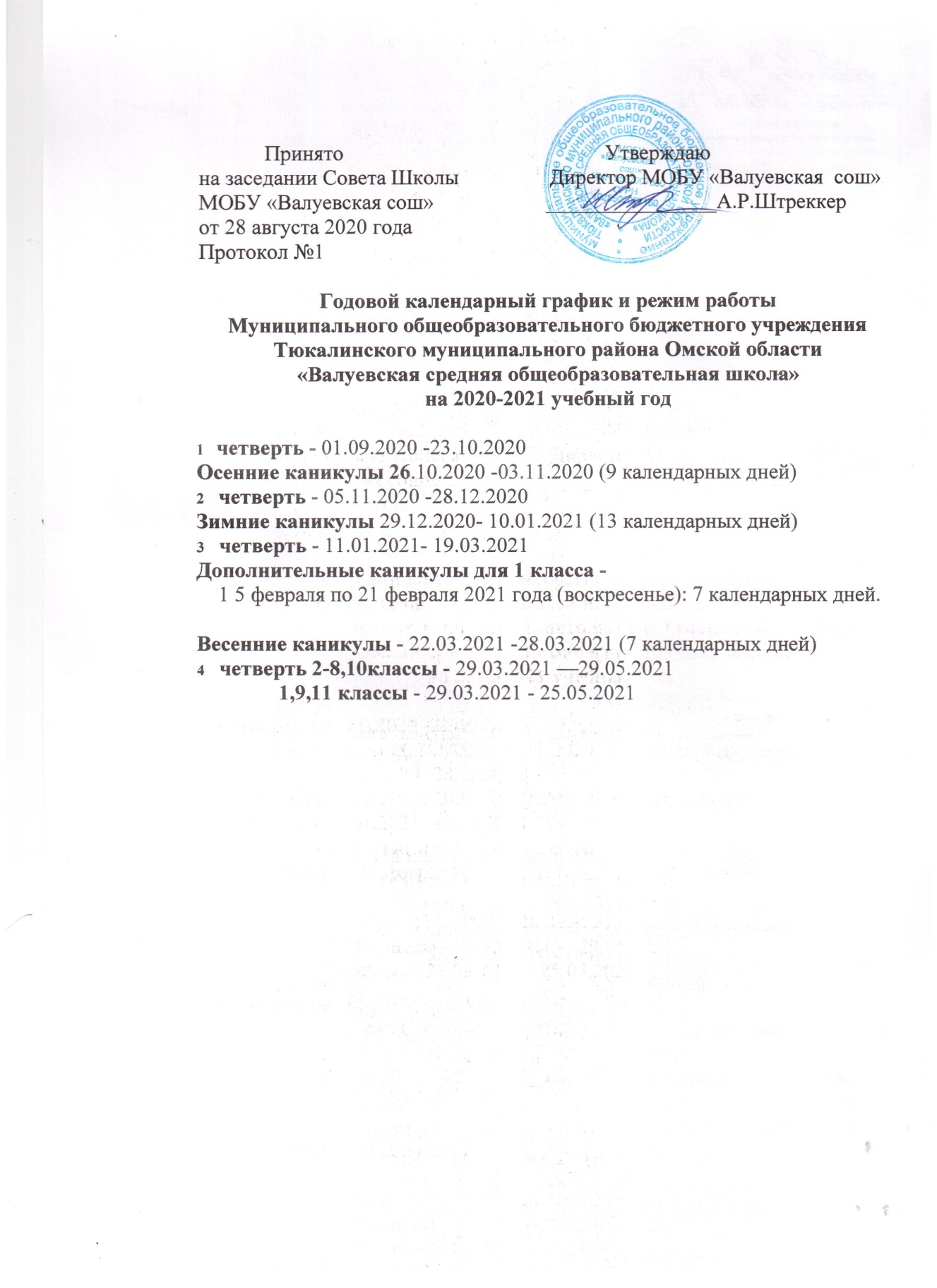 Согласовано с  профсоюзным комитетом:Рассмотрено на педагогическом советеПротокол № 1  от 28 августа 2020 годаУтвержденоПриказ №1    от  28 августа 2020  годаДиректор МОБУ «Валуевскаясош»__________ А.Р.ШтреккерОбразовательные областиКоличество часов в неделюКоличество часов в неделюКоличество часов в неделюКоличество часов в неделюВсегочасов в неделюВсегочасов в годОбразовательные области1 класс3 класс4 класс5 классВсегочасов в неделюВсегочасов в годЯзык и речевая практикаЯзык и речевая практикаЯзык и речевая практикаЯзык и речевая практикаЯзык и речевая практикаЯзык и речевая практикаРусский язык333413449Чтение344415519Речевая практика2226206МатематикаМатематикаМатематикаМатематикаМатематикаМатематикаМатематика344415519ЕстествознаниеЕстествознаниеЕстествознаниеЕстествознаниеЕстествознаниеЕстествознаниеМир природы и человека2114136Природоведение2270Человек и обществоЧеловек и обществоЧеловек и обществоЧеловек и обществоЧеловек и обществоЧеловек и обществоОсновы социальной жизни1135ИскусствоИскусствоИскусствоИскусствоИскусствоИскусствоМузыка 21115171Рисование11125173Физическая культураФизическая культураФизическая культураФизическая культураФизическая культураФизическая культураФизическая культура333312414ТехнологияТехнологияТехнологияТехнологияТехнологияТехнологияРучной труд2114136Профильный труд66210Итого21202027883038Часть, формируемая участниками образовательного процессаЧасть, формируемая участниками образовательного процессаЧасть, формируемая участниками образовательного процессаЧасть, формируемая участниками образовательного процессаЧасть, формируемая участниками образовательного процессаЧасть, формируемая участниками образовательного процессаОсновы безопасности жизнедеятельности-1113105Основы национальной культуры-11270Азбука повседневной жизни-11270Итого учебная нагрузка21232328953283НаправлениеКол-во часов на направлениеКол-во часов на направлениеНазвание внеурочной деятельностиКоличество часов в неделюКоличество часов в неделюКоличество часов в неделюКоличество часов в неделюКоличество часов в неделюКоличество часов в неделюКоличество часов в неделюКоличество часов в неделюКоличество часов в неделюКоличество часов в неделюНаправлениеКол-во часов на направлениеКол-во часов на направлениеНазвание внеурочной деятельности1 класс1 класс2 класс2 класс3 класс3 класс4 класс4 классВсего часовВсего часовнед.годнед.годнед.годнед.годнед.годДуховно - нравственноеДуховно - нравственное1«Уроки для души» 133--135135335Общекуль-турноеОбщекуль-турное1«Школа общения»133--135135335Всего часов на внеурочную деятельностьВсего часов на внеурочную деятельность266--270270670